Результаты анкеты  по питанию в школьной столовой (для родителей) 14.11.2023 г.В анкетировании приняло участие 76 родителей.Завтракает ли Ваш ребенок перед уходом в школу? а) всегда- 61б) иногда- 9  г) никогда-62. Интересовались ли Вы меню школьной столовой?а) однажды- 65 б) редко- 11в) никогда-03. Нравится ли Вашему ребенку ассортимент блюд в школе?а) да-56б) не всегда-20в) нет-04. Ваш ребенок получает горячий завтрак?а) да - 76б) иногда- 0в) нет-05. Ваш ребенок пользуется буфетной продукцией (булка, чай)?а) да-0б) редко-0 в) нет- 766. Вас устраивает меню школьной столовой?а) да-65б) не всегда- 11в) нет-07. Если бы работа столовой Вашей школы оценивалась по пятибалльной системе, чтобы Вы поставили?«5» - 69«4»- 7«3»-014.11.2023 г.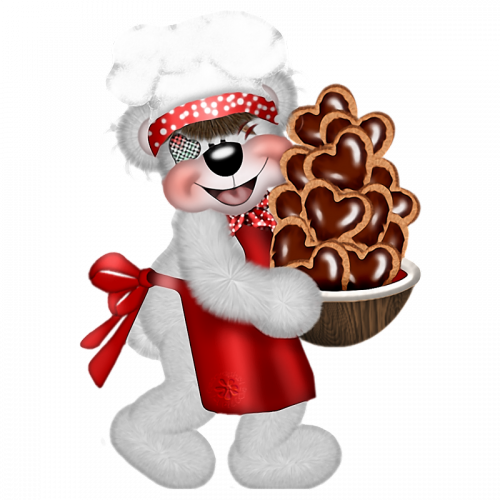 